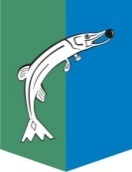 АДМИНИСТРАЦИЯСЕЛЬСКОГО ПОСЕЛЕНИЯ НИЖНЕСОРТЫМСКИЙСургутского районаХанты – Мансийского автономного округа - ЮгрыПОСТАНОВЛЕНИЕ«28» октября  2019 года                                                                                     № 356п. НижнесортымскийО признании утратившим силу 	1. Признать утратившим   силу постановление администрации сельского поселения Нижнесортымский от 11.08.2015 № 240  «О порядке определения размера платы по соглашению об установлении сервитута в отношении земельных участков, находящихся в собственности муниципальное образование  сельского поселения Нижнесортымский».2. Обнародовать   настоящее постановление и разместить  на официальном  сайте администрации сельского поселения Нижнесортымский.         3. Настоящее постановление вступает в силу после его официального обнародования.  Глава  поселения                                                 		                    П. В. Рымарев   